2017全國水下滑翔機創意競賽活動簡章指 導 單 位 ：科技部、教育部主 辦 單 位 ：國立海洋科技博物館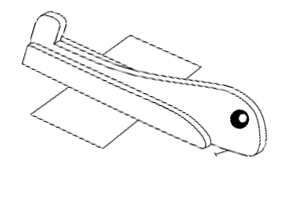 共同主辦單位：國立自然科學博物館合 辦 單 位 ：國立高雄海洋科技大學造船及海洋工程系　　　　　    慈濟大學附屬高級中學      臺北市立華江高級中學　　　　　    慶陽海洋企業股份有限公司活動目的鼓勵青少年「動手做」激勵青少年發揮「創意與巧思」培養青少年「合作解決問題」的精神與能力提供青少年「深度認識與體驗」海洋科技的機會參加對象雙人挑戰組：全國高中、高職及五專1-3年級學生創意競賽組：全國國中、國小高年級學生參加費用報名費：雙人挑戰組每隊報名費1,000元、創意競賽組每隊報名費500元(含部分材料、保險等費用)。材料及相關費用：水下滑翔機製作材料規格會事先於競賽說明會及競賽官網公告。主辦單位將提供雙人挑戰組每隊1份競賽用材料，由參賽各隊依競賽規定於競賽前完成製作，並帶至競賽場地參與比賽。創意競賽組由主辦單位提供每隊3份樣本材料供參賽隊伍參考，練習與測試期間之製作材料由參賽者自行負擔，比賽期間的製作材料由主辦單位提供。參與區賽往返之交通費及住宿費由參賽隊伍自行負擔。進入決賽隊伍(含一名指導老師及學生)之交通費由主辦單位補助至多3,000元（採附單據，覈實報支為原則），但住宿費仍由參賽隊伍自行負擔。重要日程報名日期：2017年自3月1日起至各區區賽前10日止。說明會日期：東區：3月05日(日)13:30 /慈濟大學附屬高級中學演藝廳 南區：3月12日(日)13:30 /國立高雄海洋科技大學造船及海洋工程系5110階梯教室北區：3月18日(六)13:30 /臺北市立華江高級中學閱覽室一 中區：3月19日(日)13:30 /國立自然科學博物館科教教室二區賽日期/地點：創意競賽組(國中、小) 4月15日(六)08:00 /東區：慈濟大學附屬高級中學 4月22日(六)08:00 /南區：國立高雄海洋科技大學造船及海洋工程系館4月29日(六)08:00 /北區：臺北市立華江高級中學 4月30日(日)08:00 /中區：國立自然科學博物館雙人挑戰組(高中職)4月15日(六)13:00 /東區：慈濟大學附屬高級中學  4月22日(六)13:00 /南區：國立高雄海洋科技大學造船及海洋工程系館4月29日(六)13:00 /北區：臺北市立華江高級中學4月30日(日)13:00 /中區：國立自然科學博物館全國賽日期/地點：創意競賽組：6月10日(六) /國立海洋科技博物館教育中心雙人挑戰組：6月11日(日) /國立海洋科技博物館教育中心組隊方式雙人挑戰組(高中職)：每隊由學生2名及指導老師1名組成，可同校或跨校自行組隊報名。創意競賽組(國中、小)：由學生3名組成1隊，可同校或跨校自行組隊報名，且必須有現職學校教師(或家長) 1名擔任指導老師。隊伍限制：雙人挑戰組每區隊伍數以不超過12隊為原則; 創意競賽組每區隊伍數以不超過16隊為原則，若總報名隊伍超過規定數，以完成繳費(含回傳繳費證明文件)之順序決定。完成線上報名之隊伍，請於收到工作人員通知繳費時，儘速依繳款資訊於二日內完成繳費，以確保錄取資格。經錄取並完成繳費之隊伍將於次日公告於活動網站。報名方式一律採網路線上報名，其他方式恕不受理。報名網頁3月1日起開放報名。相關活動資訊及內容請至國立海洋科技博物館官網「2017全國水下滑翔機創意競賽」活動網站查詢。(http://www.nmmst.gov.tw/2017AUG/)獎勵雙人挑戰組每區區賽取前3隊發給優勝獎狀、2隊佳作獎狀，其餘發給參賽證書。全國賽取冠、亞、季軍各1隊、佳作2隊發給獎狀，並發給冠軍獎金新台幣(下同)1.2萬元、亞軍8仟元、季軍5仟元以及佳作2隊各3仟元。創意競賽組每區區賽取前4隊發給優勝獎狀、3隊佳作獎狀，其餘發給參賽證書。全國賽取冠、亞、季軍各1隊、佳作2隊發給獎狀，並發給冠軍獎金新台幣(下同)9仟元、亞軍6仟元、季軍3仟元以及佳作2隊各1仟5佰元。其他競賽方式雙人挑戰組(高中職組)依主辦單位提供的材料，並在尺寸、重量的限制下，於時限內在比賽現場：區賽：連續完成二次以上之「下潛-上浮」水下滑翔機基本動作(30%);完成指定動作（抽籤決定問題類型，比賽當日公布）(30%);筆試及設計理念說明(40%)。全國賽：完成指定動作（抽籤決定問題類型，比賽當日公布）(30%);完成挑戰問題（比賽當日公布）(40%);筆試及操作挑戰問題說明(30%)。趣味挑戰組依主辦單位提供的材料，並在尺寸、重量的限制下，於時限內在比賽現場：區賽：完成三艘「水下滑翔機」並完成「下潛-上浮」基本動作(30%);「浮力」實作問題（抽籤決定問題類型，比賽當日公布）(30%);筆試及設計理念說明(40%)。全國賽：完成三艘「水下滑翔機」並完成「下潛-上浮」指定動作(30%);「浮力」挑戰問題（比賽當日公布）(40%);筆試及操作挑戰問題說明(30%)。活動洽詢蘇汶建先生，02-24696000 # 7025，swj465@mail.nmmst.edu.tw王惟萱小姐，02-24696000 # 7023，whwang@mail.nmmst.edu.tw 